Department of Civil Engineering, IIT Kanpur 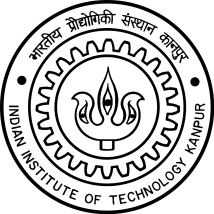 STudent Enrichment Programme (STEP)Application FormPersonal  DetailsPersonal  DetailsPersonal  DetailsPersonal  DetailsPersonal  DetailsPersonal  DetailsPersonal  DetailsPersonal  DetailsPersonal  DetailsPersonal  DetailsNameNameRoll No.Roll No.CPICPIProgram at IITKProgram at IITKContact No.Contact No.SpecializationSpecializationIITK AddressIITK AddressThesis Supervisor/ MentorAt IITKThesis Supervisor/ MentorAt DestinationPermanent AddressPermanent AddressHas any disciplinary action been taken against you in the past?(if yes, provide details)Has any disciplinary action been taken against you in the past?(if yes, provide details)Details of InternshipDetails of InternshipDetails of InternshipDetails of InternshipDetails of InternshipDetails of InternshipDetails of InternshipDetails of InternshipDetails of InternshipDetails of InternshipDestinationDestinationProgram NameProgram NameSummer Internship/ Semester Exchange/ Conference/ Workshop/ OthersSummer Internship/ Semester Exchange/ Conference/ Workshop/ OthersSummer Internship/ Semester Exchange/ Conference/ Workshop/ OthersSummer Internship/ Semester Exchange/ Conference/ Workshop/ OthersSummer Internship/ Semester Exchange/ Conference/ Workshop/ OthersSummer Internship/ Semester Exchange/ Conference/ Workshop/ OthersSummer Internship/ Semester Exchange/ Conference/ Workshop/ OthersSummer Internship/ Semester Exchange/ Conference/ Workshop/ OthersProgram NameProgram NamePlease specify details herePlease specify details herePlease specify details hereProposed Dates/ DurationProposed Dates/ DurationAdditional CommentsAdditional CommentsFunding DetailsFunding DetailsFunding DetailsFunding DetailsFunding DetailsFunding DetailsFunding DetailsFunding DetailsFunding DetailsFunding DetailsAmount Requested under STEPAmount Requested under STEPTotal Expense involvedTotal Expense involvedTotal Expense involvedTotal Expense involvedTotal Expense involvedDetails of support from the destinationDetails of support from the destinationSupport from other sources at IITKSupport from other sources at IITKSupport from other sources at IITKSupport from other sources at IITKSupport from other sources at IITKDetails of any other current scholarship Details of any other current scholarship Plan for contribution to STEPPlan for contribution to STEPCheck List of AttachmentsCheck List of AttachmentsCheck List of AttachmentsCheck List of AttachmentsCheck List of AttachmentsCheck List of AttachmentsCheck List of AttachmentsCheck List of AttachmentsCheck List of AttachmentsCheck List of AttachmentsAcceptance from the Destination InstitutionAcceptance from the Destination InstitutionAcceptance from the Destination InstitutionAcceptance from the Destination InstitutionAcceptance from the Destination InstitutionAcceptance from the Destination InstitutionAcceptance from the Destination InstitutionAcceptance from the Destination InstitutionAcceptance from the Destination InstitutionAcceptance from the Destination InstitutionResearch ProposalResearch ProposalResearch ProposalResearch ProposalResearch ProposalResearch ProposalResearch ProposalResearch ProposalResearch ProposalResearch ProposalRecommendation from IITK Professor Recommendation from IITK Professor Recommendation from IITK Professor Recommendation from IITK Professor Recommendation from IITK Professor Recommendation from IITK Professor Recommendation from IITK Professor Recommendation from IITK Professor Recommendation from IITK Professor Recommendation from IITK Professor Latest Academic TranscriptLatest Academic TranscriptLatest Academic TranscriptLatest Academic TranscriptLatest Academic TranscriptLatest Academic TranscriptLatest Academic TranscriptLatest Academic TranscriptLatest Academic TranscriptLatest Academic TranscriptCopy of PassportCopy of PassportCopy of PassportCopy of PassportCopy of PassportCopy of PassportCopy of PassportCopy of PassportCopy of PassportCopy of PassportCV of external supervisor/mentorCV of external supervisor/mentorCV of external supervisor/mentorCV of external supervisor/mentorCV of external supervisor/mentorCV of external supervisor/mentorCV of external supervisor/mentorCV of external supervisor/mentorCV of external supervisor/mentorCV of external supervisor/mentorCopy of Academic Leave ApplicationCopy of Academic Leave ApplicationCopy of Academic Leave ApplicationCopy of Academic Leave ApplicationCopy of Academic Leave ApplicationCopy of Academic Leave ApplicationCopy of Academic Leave ApplicationCopy of Academic Leave ApplicationCopy of Academic Leave ApplicationCopy of Academic Leave ApplicationSignature of Applicant:Signature of Applicant:Signature of Applicant:Signature of Applicant:Signature of Applicant:Signature of Applicant:Signature of Applicant:Date:Date:Date: